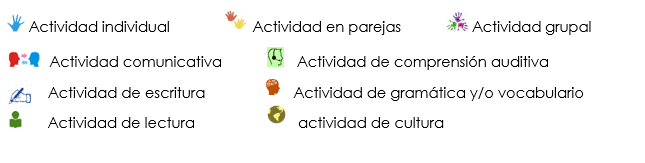 Ejemplo 3: Aura Tiempo: 35 minutos							Activación 					   		            Habilidades:     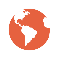 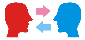 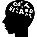 ¿Qué tipo de libros leías en tu niñez?  De los siguientes títulos, clasifícalos en apropiados e inapropiados para un adolescente de 11-15 años. Escribe una √ si sin apropiados, una X si no son apropiados y ¿? si no conoces el libro Después, explica a la clase tu elección. 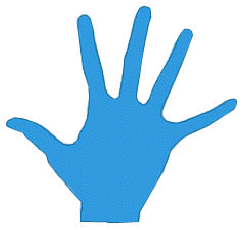 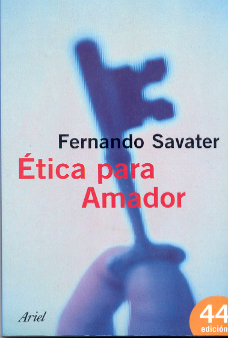 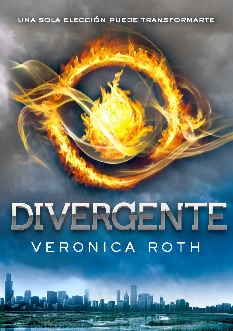 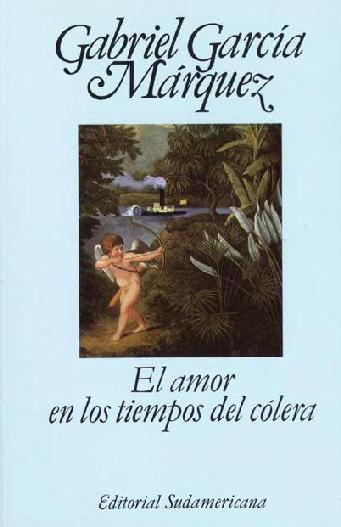 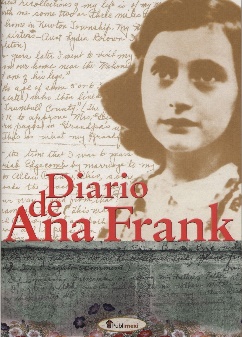  http://bit.ly/1ASBwJh            http://bit.ly/1HaDklx    http://bit.ly/1cKmboU      http://bit.ly/1E2AQkx           □ Ética para                     □ Divergente                □ El amor en los             □ El diario de Amador             	                                             tiempos del cólera              Ana Frank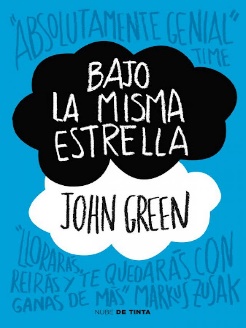 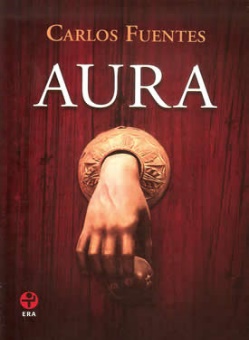 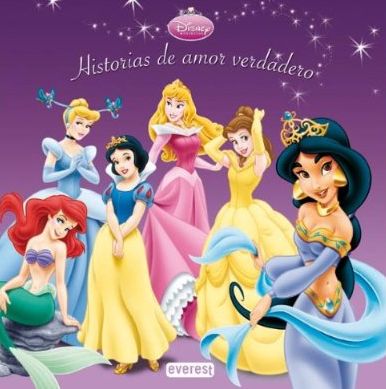 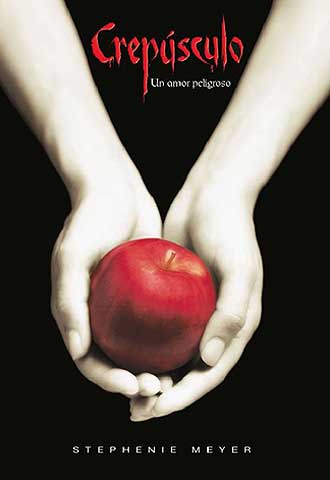 http://bit.ly/1CdoDwH 	    http://bit.ly/1ASzuJ1      http://bit.ly/1PCWYc3        http://bit.ly/1zWhv9Z    □ Bajo la misma estrella        □ Aura    	     	 □ Historias de princesas    □ Crepúsculo          En equipos de tres, comparen sus argumentos. Hagan una lista de las características que los libros “apropiados” o “inapropiados tienen”. Usen los verbos ser / estar en su descripción. 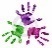 Aura de Carlos Fuentes  Aura es una novela del escritor mexicano Carlos Fuentes. ¿Conoces la novela? ¿Conoces al autor? Lee la siguiente información. 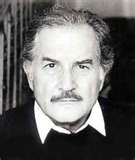   Carlos Fuentes Macías fue un escritor  Mexicano que nació en Panamá en 1928 y       murió en México, DF en 2012. Ganó varios premios incluidos el premio Rómulo  Gallegos (México, 1977) y el Premio internacional Don Quijote de la Mancha  (España, 2008). Su novela “Aura” fue publicada en 1952.            Imagen tomada de: http://bit.ly/1JCIoiXEn 2001, el libro “Aura” de Carlos Fuentes, autor mexicano, fue censurado porque se consideró inapropiado para los alumnos de nivel secundaria. http://www.excelsior.com.mx/2012/05/15/nacional/834376Durante el corto  							Habilidades:         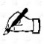 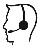  Mira el video y usa el verbo ser / estar y un adjetivo para describir algunos elementos esenciales de “Aura”.  https://www.youtube.com/watch?v=whxAKYmcwfw  Participa en la revisión grupal de este ejercicio. 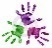  Luego, sigue las instrucciones de tu profesor (a) para dar tus argumentos sobre qué tan apropiada es esta historia para los adolescentes.  Finalmente, explica si te gustaría leer este libro y por qué. Después del corto 						      	 Habilidades:    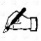 Las citas  En parejas, respondan estas preguntas. ¿Con cuál de las siguientes citas estarían de acuerdo Carlos Fuentes y el escritor en la lectura de Drácula y los niños? ¿Por qué? Lean las siguientes citas y marquen con una x. 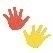 □ Los libros que el mundo llama inmorales son los que muestran su propia vergüenza. 	Oscar Wilde, dramaturgo y novelista irlandés. □ Los libros son como los amigos, no siempre es el mejor el que más nos gusta. 	Pio Baroja, escritor español.□ La lectura es a la mente lo que el ejercicio es al cuerpo	Joseph Addison, ensayista, poeta y dramaturgo inglés. □ EL libro es fuerza, es valor, es poder, es alimento; antorcha del pensamiento y manantial del amor.	Rubén Darío, poeta y periodista nicaragüense. ¿Con cuál de las citas estás de acuerdo tú? ¿Por qué? Metáforas La RAE  define las metáforas como “Aplicación de una palabra o de una expresión a un objeto o a un concepto, al cual no denota literalmente, con el fin de sugerir una comparación (con otro objeto o concepto) y facilitar su comprensión”Usa una metáfora para describir a los libros. También incluye el verbo ser o el verbo estar.“_____________________________________________________________________________________________________________________________________________________________________________________________________________________”    Firma: ___________________________________________  En equipos de cuatro, presenten sus metáforas y elijan la mejor para compartirla con el resto del grupo.  Los libros prohibidos  Participa en la discusión grupal acerca de los libros “prohibidos” en tu país. ¿Existe un caso como el de Aura? ¿Cómo se resolvió? ¿Crees que el libro es inapropiado? 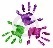 Ejemplo 4: Un novio “de mierda”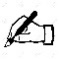 Tiempo: 30 minutos							Habilidades:           Activación  La pareja perfecta. Piensa en una pareja de famosos que son descritos como “una pareja perfecta”. ¿Por qué se dice que son “perfectos”? ¿Qué tienen en común? Puedes utilizar la foto de abajo, si no los conoces, describe sus características físicas. 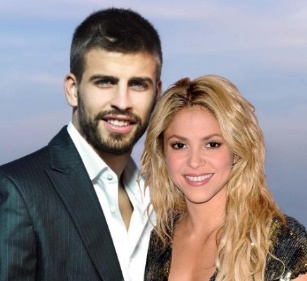              Tomada de: http://bit.ly/1Gy1P9j  Compara tus respuestas con un compañero. ¿Tienen ideas diferentes o similares?  Luego, completen el siguiente ejercicio. Escriban dos adjetivos en cada columna.  Participa en la revisión grupal de este ejercicio. Durante el corto 							      Habilidades    http://bit.ly/1Gk4B54							            Mira el video sin sonido y pon una √ en cada oración que creas que es verdadera.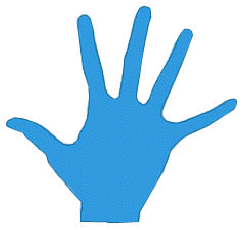   Luego, compara tus respuestas con un compañero.  Vuelve a mirar el video, ahora con sonido y revisa tus respuestas. ¿La historia cambio de sentido para ti? ¿Anticipaste lo que pasaría?  Participa en la revisión grupal de este ejercicio. Los usos de ser y estar.  Repasa la siguiente tabla que incluye los usos de ser y estar. Da un ejemplo para cada uso utilizando la información en el corto.  En parejas, comparen sus oraciones. Posteriormente, participen en la revisión grupal de las respuestas. Después del corto 						      	 Habilidades:     ¿Qué están pensando Blanca y Pablo al final del corto?  En parejas, escriban una oración con ser o estar que Pablo y Blanca estén pensando. Luego, actúen esa última parte del corto. Van a decir en voz alta lo que cada uno está pensando. 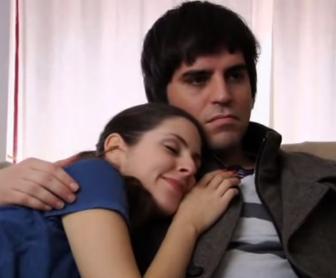  En equipos de tres discutan esta pregunta ¿Pablo tiene las características del novio malo que describiste en el ejercicio de activación? Luego, participen en la descripción grupal de Pablo. 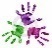 El título del corto Responde estas preguntas ¿Estás de acuerdo con el título? ¿Por qué crees que se llama así?  Propón un título diferente para este corto. Procura usar ser o estar.  En parejas. Comparen el título que propusiste para el corto. Luego, discutan estas preguntas: ¿Conoces a una pareja como Pablo y Blanca? ¿Conoces a alguien como Pablo? ¿En tu país, es común que las parejas vivan juntas sin estar casados? Participa en la revisión grupal de este ejercicio.  Además, comenta qué fue lo que más te gustó del corto.		Libros apropiadosLibros no apropiadosOracionesOraciones¿Verdadero? SERPablo y Blanca son amigosSERBlanca era feliz sin PabloSERPablo es honesto con BlancaSERBlanca es optimista sobre el futuro de su relaciónSERPablo es un buen novioESTARBlanca está molesta con PabloESTARBlanca estaba esperando a PabloESTARPablo está sedientoESTAREllos están en la casa de BlancaESTARPablo y Blanca estaban separadosESTARPablo está enamorado de BlancaESTARPablo está entusiasmado al final del corto Usa el verbo ser paraAgente / quien realiza la acción identificar algo o alguienhablar de profesionesindicar el material con el que se hacen las cosas El vaso es de vidriohablar del origen o la procedenciahacer generalizacionesLos hombres como Pablo son indicar cuándo o dónde tiene lugar un evento expresar posesión Usa el verbo estar paraAgente / quien realiza la acción ubicar o localizar algo geográficamente Blanca está en su departamento hablar de estados de ánimo y estados físicoshablar de la saludPablo no está enfermo indicar acciones continuas indicar el resultado de una acción 